Marking Period 3  Information for 10th Grade Honors EnglishMs. Geiger’s Classes, March 2020All pending assignments for marking period 3 assigned before March 13, 2020 should be submitted to Ms. Geiger by Friday, April 17th (according to CCPS guidelines).  Any work that cannot be completed at home will not negatively impact your grade and you will receive an “x” (meaning excused) for that assignment.   If you have questions about any of the assignments, please e-mail  Ms. Geiger.If you are missing the following assignments, you will receive an “x” for excused (It will not impact your grade): *The assignments are listed as they are seen in HAC with title, points and due date -RST Research Simulation Writing Assessment (not graded, 3/13/2020)-RST Practice Text Evidence Activity (10 process points, 3/11/2020)-To Kill A Mockingbird Reading Checks (5 product points, multiple dates)If you are missing the following assignments, you should turn them in to Ms. Geiger through e-mail (or Schoology if applicable).   These assignments were all assigned and due before March 13th.  You may receive partial/late credit for these assignments.*The assignments are listed as they are seen in HAC with title, points and due date -RST Practice:  Emmett Till and Scottsboro Boys (15 product points, 3/06/2020) *email or Schoology-TKAM Chapter 10 Symbolism (10 process points, 3/05/2020)-TKAM You Never Really Understand a Person Until (8 product points, 2/28/2020) *email or Schoology-RST Practice:  Peel the Fruit with Bullfighting (12 process points, 2/27/2020)-TKAM Ch. 4-6:  Flavor the Stew (10 process points, 2/27/2020)Resources for each of the assignments are below.   Remember, if you have questions or have difficulty sending something, e-mail Ms. GeigerRST Practice:  Emmett Till and Scottsboro Boys*some resources for this are in Schoology (purple Human Compassion folder, then purple “TKAM RST Practice” folder Due Friday 3/06/2020Objective:   Create an outline that displays your understanding of a synthesis or comparative analysis paper based on the two selections.Directions:   After reading Emmett Till and The Scottsboro Boys by Jessica Mc Birney,  create an outline that responds to one of the RST prompts below:    Which article from Jessica Mc Birney was more effective in addressing the idea of racial inequality?This is a ________________________________ prompt.  (synthesis / comparative analysis)How have Mc Birney’s articles contributed to your understanding of racial injustice in US history?This is a ________________________________ prompt.  (synthesis / comparative analysis)Your outline must include:  A fully written out into (hook/ grabber, article introduction, brief summary, thesis)Use of one of the RST block outline models  (text-to-text or point-by-point)Body paragraphs should have  a topic sentence.  All you need is a topic sentence!Conclusion should have 3-5  sentences summing up the outline.  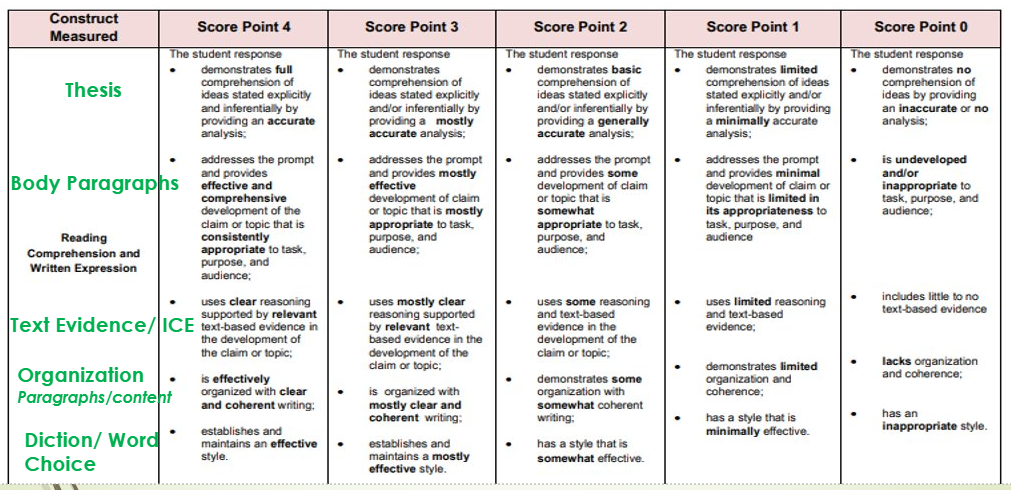 = _________/ 15 product pointsTKAM Chapter 10 Symbolism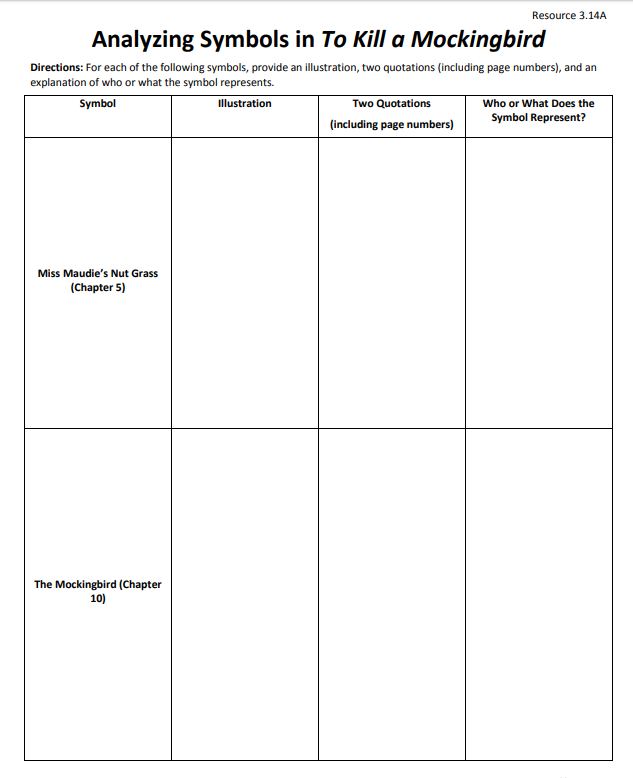 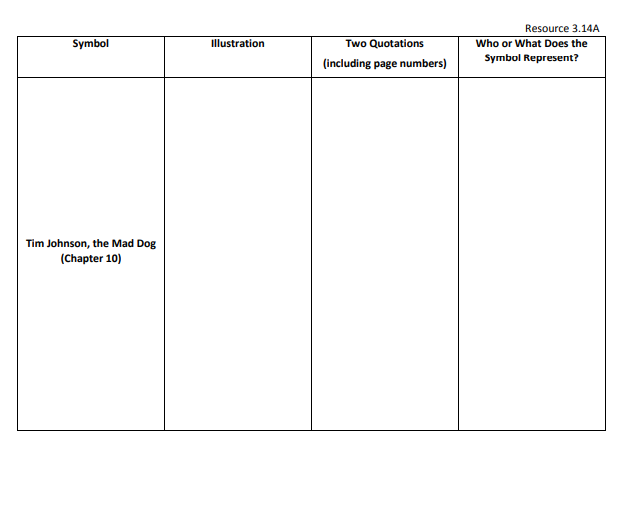 “You Never Really Understand A Person Until..” *Also in Schoology in the purple “Human Compassion” folder and blue “You Never Really Understand a Person Until” folder“You never really understand a person until you consider things from his point of view--until you climb into his skin and walk around in it.” -Atticus Finch, Chapter 3Response Choices:   Based on the quote from Atticus, respond to the prompt for Option A or Option B. You may choose either and complete it in a paragraph 8-10 sentences long.  You can post it through Turn-It-In through Schoology (purple “Human Compassion” folder, then blue “You Never Understand Person Until” folder) or you can e-mail me your response.  7-8 points:   Clear and detailed response to prompt5-6 points:   Thorough response with some errors/ inaccuracies0-4 points:   Missing significant detail or did not address promptOption A: 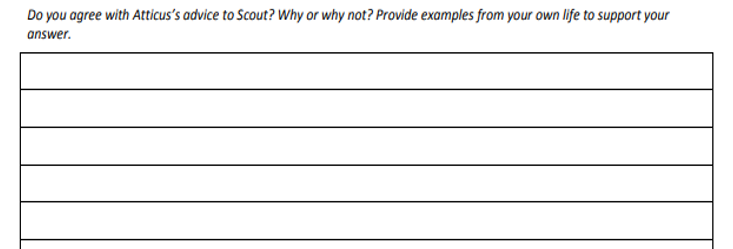 Option B:  Imagine how a different character might react to one of the situations below.   You can write the reaction using first person (I)  or third person (he or she) point of view.   Calpurnia:  Calpurnia punishes Scout for misbehaving at lunch while the family has a guest.Atticus:  Atticus catches the children playing the “Boo Radley” game.Jem: Jem goes back to the Radley property for his pants.RST Practice:  Peel the Fruit With BullfightingRead each article and fill out at least 4 questions from the boxes at the end of the article.   Include ‘Capture the Heart’ as one of your answers.Bullfighting Helps Citizens and Bulls     By Chas SmithBullfighting is a traditional sport that can be found in Western Europe and some limited locations in Central and South America. It’s a spectacle that is built on tradition. Bulls are baited to charge the bullfighter then repeatedly hit with spears, knives, and other sharp objects until the animal has been killed. It has been banned in many areas while others have modified the sport so that the animal is not killed.As humans, we are naturally selfish. It is in our nature to think of ourselves first. Bullfighting provides the Spanish with more than 40,000 jobs and not to mention the 2.5 billion euros. When bullfighting was banned in in Catalonia the amount of money lost was as much as 400 million euros, in one city alone. Parliament noted that it was enough to build 6 hospitals, 100 schools or fight against unemployment.

Spain has a poverty rate of about 20%. If you walked past a starving child in the streets, would you deny her food? Money? Although the money bullfighting generates may not solve these problems, can you imagine what would happen without it? Are we really in a position to deny people food and money?

Some people talk about it as an evil sport, but what is the greater evil? Starving people or giving a bull a victorious death, that has already had a privileged life? 1. It gives bulls a longer, better life than other animals.
Bulls are often bred for human consumption – namely food. When bulls are placed in a bullfighting program, their lives are often longer and more fulfilling than those that are being exploited for meat. A bullfighting animal will live to the minimum age of four.2. It is more humane than the butchering process. 
Crowds love to see a bullfighter who is able to achieve a quick, clean kill in the traditional versions of the sport. For the bullfighter who is unable to achieve such an accomplishment, there is a good possibility that they won’t find any more work in the arena. Respect and appreciation is given to a humane kill that is often more humane than the processing plant.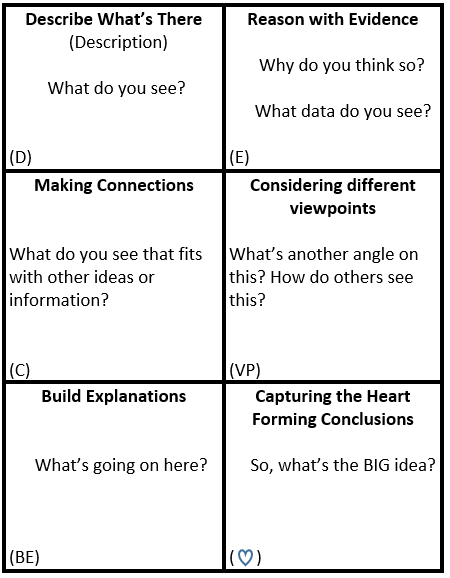 Bullfighting: The bloody tradition that divides Spain  by Derek ReillyTHE death of a second Spanish matador in less than a year has reignited calls for bullfighting to be banned amid growing opposition to the medieval custom. No one can argue that matador Ivan Fandino wasn’t aware of the risks. Barely four years ago he ended up in hospital with serious injuries after a bruising encounter with an enraged bull, but eventually recovered and returned to the ring. At the weekend, however, the luck of the 36-year-old from near Bilbao finally ran out.The veteran of hundreds of fights tripped on his cape, was flipped in the air and gored in the side. It was a fatal mistake. The married father-of-one, who was seen being carried away in agony, suffered a punctured lung and later died of a heart attack. A few minutes before he was gored Fandino, who became a bullfighter 12 years ago, had won a contest and cut off the fallen beast’s ear as is the custom.He is the second Spanish matador to die within 12 months, following Victor Barrio, in July last year, at Teruel, in the north of the country. Although this time the fatality happened just across the border, at the Aire-sur-l’Adour festival in in France, it has reignited calls for a ban.The tradition divides Spain with opponents claiming it’s a barbaric, bloody spectacle that has no place in a civilized modern society. Bullfighting is waning in popularity there and the days, in the 1960s, when the fights of the legendary Manuel Benitez would bring the nation to a standstill are long gone. In fact, now most young people are more interested in football.One recent survey suggests that only 19 per cent of Spaniards support bullfighting, while 58 per cent oppose it.There’s no denying that safety standards have improved, but take a closer look and you’ll discover that more than 500 bullfighters have lost their lives since the 1700s.Today there are about 400 official bullfights a year in Spain, involving matadors in colorful capes who engage in a custom that’s almost balletic, along with up to 1,500 smaller village events.It’s estimated that about 10,000 bulls are slaughtered in the ring annually. The nation’s farmers receive millions of Euros to breed the animals that are destined to be speared to death as part of a public spectacle.Campaigners for a ban reject assertions that the animals have a sporting chance. “How can anyone with an ounce of compassion cheer and chant ole as a lance is thrust into the animal’s pain racked body?” says a spokesman for the organization Ban Bullfighting.TKAM Ch. 4-6:  Flavor the StewComplete 3 of the 12 questions, then answer the “One Step Further” activity on the back in 5-7 sentences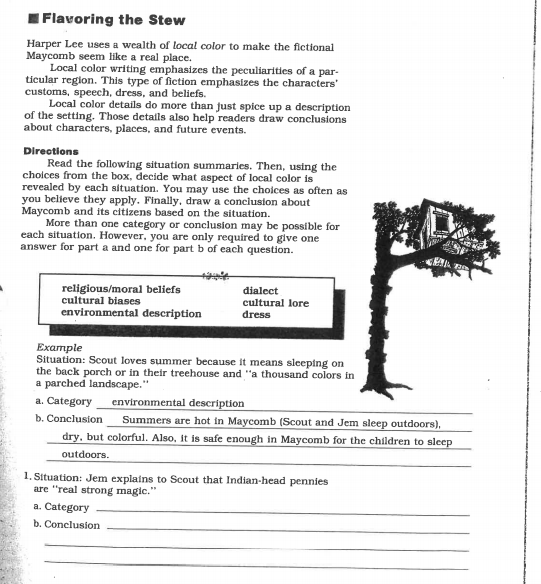 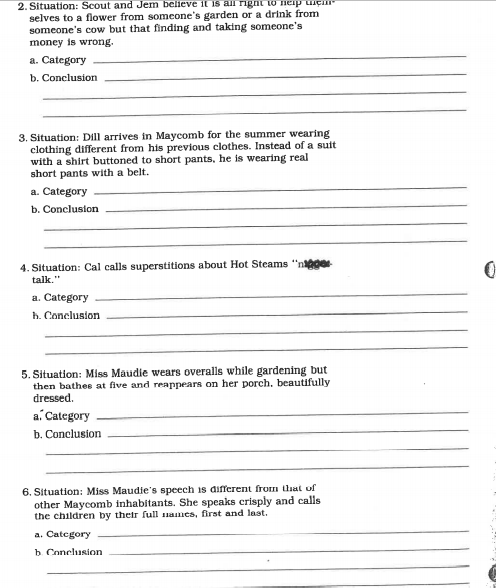 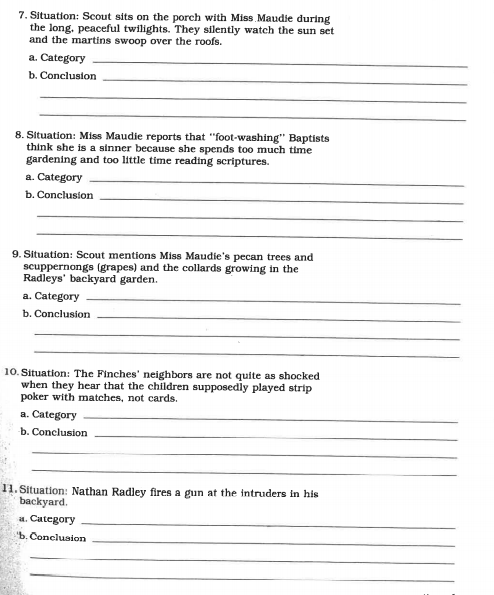 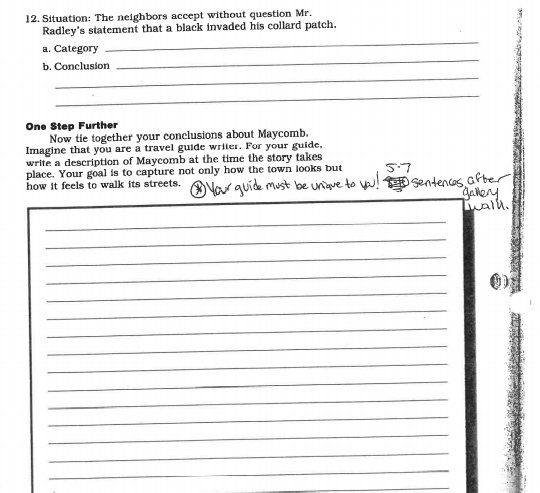 